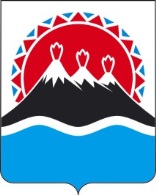 П О С Т А Н О В Л Е Н И ЕПРАВИТЕЛЬСТВА КАМЧАТСКОГО КРАЯг. Петропавловск-КамчатскийО внесении изменений в постановление Правительства Камчатского края от 07.10.2014 № 419-П «Об утверждении Порядка регламентации и оформления отношений государственной образовательной организации Камчатского края и муниципальной образовательной организации в Камчатском крае и родителей (законных представителей) обучающихся, нуждающихся в длительном лечении, а также детей-инвалидов в части организации обучения по основным общеобразовательным программам на дому или в медицинских организациях»В соответствии с постановлением Губернатора Камчатского края от 31.07.2019 № 58 «Об изменении структуры исполнительных органов государственной власти Камчатского края»ПРАВИТЕЛЬСТВО ПОСТАНОВЛЯЕТ:1. Внести в приложение к постановлению Правительства Камчатского края от 07.10.2014 № 419-П «Об утверждении Порядка регламентации и оформления отношений государственной образовательной организации Камчатского края и муниципальной образовательной организации в Камчатском крае и родителей (законных представителей) обучающихся, нуждающихся в длительном лечении, а также детей-инвалидов в части организации обучения по основным общеобразовательным программам на дому или в медицинских организациях» следующие изменения:в части 1.4 исключить слова «и молодежной политики»;в части 4.1 исключить слова «и молодежной политики».2. Настоящее постановление вступает в силу через 10 дней после дня его официального опубликования и распространяется на правоотношения, возникшие с 1 октября 2019 года.Председатель Правительства – Первый вице-губернаторКамчатского края                                                                        Р.С. ВасилевскийСОГЛАСОВАНО:Исп. Министерство образования Камчатского краяШереметьева Ольга Владимировна+7 (4152) 42-43-80Пояснительная запискак проекту постановления «О внесении изменений в постановление Правительства Камчатского края от 07.10.2014 № 419-П «Об утверждении Порядка регламентации и оформления отношений государственной образовательной организации Камчатского края и муниципальной образовательной организации в Камчатском крае и родителей (законных представителей) обучающихся, нуждающихся в длительном лечении, а также детей-инвалидов в части организации обучения по основным общеобразовательным программам на дому или в медицинских организациях»Настоящим проектом постановления Правительства Камчатского края внесены изменения в постановление Правительства Камчатского края от 07.10.2014 № 419-П «Об утверждении Порядка регламентации и оформления отношений государственной образовательной организации Камчатского края и муниципальной образовательной организации в Камчатском крае и родителей (законных представителей) обучающихся, нуждающихся в длительном лечении, а также детей-инвалидов в части организации обучения по основным общеобразовательным программам на дому или в медицинских организациях»» в связи с переименованием Министерства образования и молодежной политики Камчатского края в Министерство образования Камчатского кая.В случае принятия данного постановления Правительства Камчатского края выделение дополнительных финансовых средств из краевого бюджета не потребуется.В соответствии с постановлением Правительства Камчатского края от 06.06.2013 № 233-П «Об утверждении Порядка проведения оценки регулирующего воздействия проектов нормативных правовых актов Камчатского края и экспертизы нормативных правовых актов Камчатского края» данный проект постановления оценке регулирующего воздействия не подлежит.Настоящий проект постановления Правительства Камчатского края размещен на официальном сайте исполнительных органов государственной власти Камчатского края в информационно-телекоммуникационной сети «Интернет» для обеспечения возможности проведения независимой антикоррупционной экспертизы в срок с 12 декабря 2019 года по 20 декабря 2019 года. По окончании указанного срока экспертных заключений не поступило.№Заместитель Председателя Правительства Камчатского краяВ.И. СивакМинистр образованияКамчатского края       А.Ю. КоротковаНачальник Главного правового управления Губернатора и Правительства Камчатского краяС.Н. Гудин